Н А К А З05.02.2015    					№ 34Про врахування грошових норм при організації харчування учнів та вихованців навчальних закладів Червонозаводського району у 2015 роціВідповідно до Законів України «Про освіту», «Про загальну середню освіту», «Про дошкільну освіту», «Про охорону дитинства», «Про молоко та молочні продукти», на виконання постанови Кабінету Міністрів України від 22.11.2004 №1591 «Про затвердження норм харчування у навчальних та оздоровчих закладах» (зі змінами), наказу Міністерства освіти і науки України від 21.11.2002 №667 «Про затвердження Порядку встановлення плати для батьків за перебування дітей у державних і комунальних дошкільних та інтернатних навчальних закладах», рішень 11 сесії Харківської міської ради 6 скликання від 16.11.2011 №495/11 «Про затвердження міської Програми «Дитяче харчування» на 2012-2015 роки», 36 сесії Харківської міської ради 6 скликання від 21.01.2015 №1794/15 «Про бюджет міста Харкова на 2015 рік», 37 сесії Харківської міської ради 6 скликання від 21.01.2015 №1806/15 «Про затвердження кошторису витрат на виконання міської Програми «Дитяче харчування» на 2012-2015 роки за рахунок коштів міського бюджету міста Харкова на 2015 рік», 37 сесії Харківської міської ради 6 скликання від 21.01.2015 №1806/15 «Про внесення змін до міської Програми «Дитяче харчування» на 2012-2015 роки», рішення виконавчого комітету Харківської міської ради від 04.02.2015 №23 «Про організацію харчування учнів та вихованців навчальних закладів системи освіти м. Харкова у 2015 році» (далі Рішення), наказу Департаменту освіти Харківської міської ради від 05.02.2015 № 22 «Про організацію харчування учнів та вихованців навчальних закладів міста у 2015 році», з метою організації якісного та повноцінного харчування учнів та вихованців навчальних закладів, допомоги соціально незахищеним категоріям дітей у навчальних закладах районуНАКАЗУЮ:Керівникам навчальних закладів району:Забезпечити організацію повноцінного та якісного харчування вихованців та учнів згідно із грошовими нормами харчування, відповідно до Рішення (копія додається) та затвердженого обсягу асигнувань на харчування.Протягом рокуТримати під контролем забезпечення учнів 1-х класів безкоштовним харчуванням молоком, вихованців та учнів навчальних закладів питною водою гарантованої якості та здійснення С-вітамінізації третіх страв у загальноосвітніх навчальних закладах.Протягом рокуЗабезпечити неухильне виконання нормативно-правових документів з питань організації харчування.Протягом рокуЗдійснювати контроль за виконанням норм харчування, якістю продуктів харчування, наявністю супроводжувальних документів на них, якістю приготування страв та дотримання правил особистої гігієни дітьми та персоналом.Протягом рокуЗаступнику начальника управління освіти Прохоренко О.В., головному спеціалісту управління освіти Кулаковій Л.В. здійснювати контроль за організацією харчування учнів та вихованців навчальних закладів комунальної форми власності.Протягом рокуГоловному бухгалтеру централізованої бухгалтерії управління освіти Іголкіній Т.І.:Узагальнювати фінансові звіти навчальних закладів району, складати акти звіряння з КП «Комбінат дитячого харчування» та надавати узагальнені звіти до Департаменту освіти Харківської міської ради.До 05  числа кожного місяцяЗдійснювати контроль за цільовим використанням коштів,  виділених на організацію харчування учнів та вихованців у закладах освіти комунальної форми власності, згідно із затвердженими грошовими нормами харчування.Протягом рокуЗавідувачу ЛКТО Фесенко О.В. розмістити цей наказ на сайті управління освіти.До 06.02.2015Контроль за виконанням наказу залишаю за собою.Начальник управління освіти						 	      О.С.НижникЗ наказом ознайомлені:Прохоренко О.В. 							Кулакова Л.В.Фесенко О.В. 							Іголкіна Т.І.Прохоренко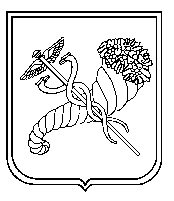 